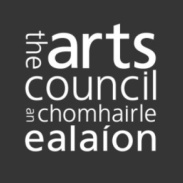 Touring: memorandum of understandingThis form is to be used by applicants for funding under the Arts Council’s Touring and Dissemination of Work Scheme.The purpose of the memorandum is to ensure that the applicant and each partner organisation agree on all essential details in advance of the tour. A partner organisation is the organisation that takes responsibility for hosting the activity in an individual location on the tour – for example, it could be a venue, a presenter, an arts organisation or an events promoter.This memorandum MUST be explicitly agreed with the partner organisation for each location on your tour, and the Arts Council assumes that both parties are fully aware of and committed to its contents.  	Parties to the memorandumThe parties to this memorandum of understanding are:	Audience and marketing details agreedThe following details are agreed between the parties:Guidelines on marketing are available on the Arts Council website at http://www.artscouncil.ie/Arts-in-Ireland/Venues/Information-resource/Marketing-and-PR/
Financial agreement between the partiesThe following details (based on the audience target) are agreed between the parties. Where an item is not relevant to the memorandum between the parties, please ignore it.Declaration of agreementName		     Position		     Name		     Position		     Applicant/producer:Partner organisation:The agreed target-audience numbers This should be the aggregate number for all shows in the run at the partnering venueDeadline date for discussion between the parties to agree marketing details/contra agreements.This should be at least two months in advance of the show.Date by which the applicant/producer agrees to supply marketing materials to the partner organisation. This should be at least six weeks in advance of the show.Box-office income
This is the expected total for all shows in the run at the partnering venue (where relevant).Box-office income
This is the expected total for all shows in the run at the partnering venue (where relevant).€0.00€0.00Royalty payment
Depending on the nature of the show, royalty payments may apply. Royalty payment
Depending on the nature of the show, royalty payments may apply. €0.00€0.00Minimum payment to applicant 
Where relevant, this is the minimum amount (guarantee) that the venue expects to pay the applicant.Minimum payment to applicant 
Where relevant, this is the minimum amount (guarantee) that the venue expects to pay the applicant.€0.00€0.00Venue rental
This is amount that the applicant will pay for the rental of the venue (where relevant).Venue rental
This is amount that the applicant will pay for the rental of the venue (where relevant).€0.00€0.00Box-office split (e.g. 50/50, 75/25, etc.)
If the financial agreement is based on box-office split, please indicate the percentage for each party. Applicant/producerPartner organisation/venueApplicant/producerPartner organisation/venue   %   %This memorandum has been agreed between the parties on:Date
On behalf of the applicant/producer
On behalf of the applicant/producer
On behalf of the applicant/producer
On behalf of the partner organisation/venue